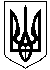 Зачепилівська селищна рада 
Харківської області ПРОТОКОЛ
ХІ  позачергова сесія VIІI скликання        11 червня  2018 року     14.00  годинСесію відкриває  голова селищної ради Кривенко Ю.В.На ХІ позачергова  сесію селищної ради з 26 депутатів прибули 23 депутати, відсутні з поважних причин (хворі, у відпустках, у відрядженнях), з невідомих причин немає. На сесію запрошені :Голова Зачепилівської районної ради: Загній І.І.Начальник фінансового відділу:Євойлов В.В.Начальник фінансово господарського відділу: Зіновей С.М.Начальник відділу освіти,  молоді та спорту Зеленський О.М.                Шановні депутати!Розпочинаємо нашу роботу.Які є пропозиції по роботі сесії?Поступила пропозиція роботу  ХІ позачергової сесії селищної ради VIІIскликання розпочати.Інші пропозиції будуть? Ні.Хто за те, щоб роботу сесії розпочати, прошу голосувати.Хто за?Хто проти?Утримався?Шановні депутати!Дозвольте ХІ позачергову сесію селищної ради оголосити відкритою.  Звучить Гімн УкраїниДля роботи сесії пропоную обрати лічильну комісії в кількості: 3  чоловік. Персонально: Левикіна Л.М., Кужель О.В., Швецов В.В.Прошу голосувати.Хто за-23 (одноголосно)Хто проти-0Утримався-0Не голосували -0Шановні депутати!Нам необхідно затвердити порядок  денний ХІ позачергової сесії селищної ради VIІI скликання. На розгляд сесії селищної ради виносяться такі питання:Про затвердження порядку денного  XІ позачергової сесії VІIІ скликання  від 11 червня 2018  року.Про внесення змін до рішення  №29 від 21.12.2017 року «Про бюджет Зачепилівської селищної ради на 2018 рік».                                                                                                                                                                                                                           Доповідає Євойлов В.В. 3. Про затвердження проектно-кошторисної документації «Реконструкція частини приміщень та покрівлі дошкільного навчального закладу ясла-садок «Ромашка» за адресою: смт.Зачепилівка, вул.Центральна,61, Зачепилівський район, Харківська область(коригування) .                                                                       Доповідає: Швецов В.В.4. Про затвердження проектно-кошторисної документації «Поточний ремонт автодороги по вул. Хліборобська в смт.Зачепилівка Зачепилівського району, Харківської області                                                                                                                                                                                                                                                 Доповідає: Швецов В.В.5. Про затвердження ставок та пільг земельного податку та пільг із сплати земельного податку на 2019 рік в адміністративних межах Зачепилівської селищної ради.                                                                                                            Доповідає: Черненко А.С.6. Про встановлення ставок єдиного податку на 2019 рік.                                                                                                           Доповідає: Євойлов В.В.7. Про затвердження Положення та встановлення ставок податку на нерухоме майно, відмінне від земельної ділянки,  на території Зачепилівської селищної ради                                                                                                           Доповідає: Євойлов В.В.8. Про встановлення ставки по транспортному податку та Затвердження Положення про транспортний податок на території Зачепилівської селищної ради.                                                                                                          Доповідає: Євойлов В.В.9. Про встановлення туристичного збору на території Зачепилівської селищної ради.                                                                                                                                                                                                                                                                                                                                                                                           Доповідає: Євойлов В.В.                         Хто за те, щоб затвердити запропонований порядок денний сесії прошу голосувати.Хто за?  -23 (одноголосно) Проти? -0 Утримався?-0 , не голосували. Приймається. Порядок денний сесії затверджується. ВИРІШИЛИ: рішення 443 додається. СЛУХАЛИ : Про внесення змін до рішення  №29 від 21.12.2017 року «Про бюджет Зачепилівської селищної ради на 2018 рік».                               Доповідає: Євойлов В.В.Проект рішення виноситься на голосуванняГолосувализа-23 (одноголосно)Проти-0Утримався-0 Не голосували -0Рішення приймається.ВИРІШИЛИ Рішення №444 додається.СЛУХАЛИ: Про затвердження проектно-кошторисної документації «Реконструкція частини приміщень та покрівлі дошкільного навчального закладу ясла-садок «Ромашка» за адресою: смт.Зачепилівка, вул.Центральна,61, Зачепилівський район, Харківська область(коригування) .                                           Доповідає: Швецов В.В.Проект рішення виноситься на голосуванняГолосувализа-23 (одноголосно)Проти-0Утримався-0Не голосували -0Рішення приймається.ВИРІШИЛИ Рішення №445 додається. СЛУХАЛИ: .Про затвердження проектно-кошторисної документації «Поточний ремонт автодороги по вул. Хліборобська в смтЗачепилівка Зачепилівського району, Харківської області                                                                              Доповідає: Швецов В.В.Проект рішення виноситься на голосуванняГолосувализа-23 (одноголосно)Проти-0Утримався-0Не голосували -0Рішення приймається.ВИРІШИЛИ Рішення №446 додається.СЛУХАЛИ: Про затвердження ставок та пільг земельного податку та пільг із сплати земельного податку на 2019 рік в адміністративних межах Зачепилівської селищної ради.                                                                                                            Доповідає: Черненко А.С..Проект рішення виноситься на голосуванняГолосувализа-23 (одноголосно)Проти-0Утримався-0Не голосували -0Рішення приймається.ВИРІШИЛИ Рішення №447 додається.СЛУХАЛИ: Про встановлення ставок єдиного податку на 2019 рік.                                                                                                           Доповідає: Євойлов В.В.Проект рішення виноситься на голосуванняГолосувализа-23 (одноголосно)Проти-0Утримався-0Не голосували -0Рішення приймається.ВИРІШИЛИ Рішення №448 додається.СЛУХАЛИ: Про затвердження Положення та встановлення ставок податку на нерухоме майно, відмінне від земельної ділянки,  на території Зачепилівської селищної ради                                                                                                           Доповідає: Євойлов В.В.Проект рішення виноситься на голосуванняГолосувализа-23 (одноголосно)Проти-0Утримався-0Не голосували -0Рішення приймається.ВИРІШИЛИ Рішення №449 додається.СЛУХАЛИ: Про встановлення ставки по транспортному податку та Затвердження Положення про транспортний податок на території Зачепилівської селищної ради.                                                                                                          Доповідає: Євойлов В.В.Проект рішення виноситься на голосуванняГолосувализа-23 (одноголосно)Проти-0Утримався-0Не голосували -0Рішення приймається.ВИРІШИЛИ Рішення №450 додається.СЛУХАЛИ: Про встановлення туристичного збору на території Зачепилівської селищної ради.                                                                                   Доповідає: Євойлов В.В.                       Голосувализа-23 (одноголосно)Проти-0Утримався-0Не голосували -0Рішення приймається.ВИРІШИЛИ Рішення №451 додається.Шановні депутати, дякую всім за плідну працю!            Оголошую про закриття сесії. Зачепилівський селищний голова                                                                Кривенко Ю.В.           